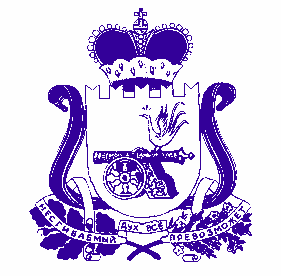 АДМИНИСТРАЦИЯ  муниципального  образования«Духовщинский  район»  Смоленской  областиПОСТАНОВЛЕНИЕОт  25.01.2017                      № 15В соответствии с Федеральным законом от 27.07.2010 № 210-ФЗ «Об организации предоставления государственных и муниципальных услуг», порядком разработки и утверждения административных регламентов предоставления муниципальных услуг, утвержденным постановлением Администрации муниципального образования «Духовщинский район» Смоленской области от 23.03.2011 № 168, Администрация муниципального образования «Духовщинский район» Смоленской областиПОСТАНОВЛЯЕТ:1.	Утвердить прилагаемый Административный регламент предоставления Администрацией муниципального образования «Духовщинский район» Смоленской области муниципальной услуги «Выдача документов (единого жилищного документа, выписки из домовой книги, карточки учета собственника жилого помещения, справок и иных документов)» (далее также – Административный регламент).2.	Отделу городского хозяйства Администрации муниципального образования «Духовщинский район» Смоленской области (А.В. Агапов) обеспечить исполнение Административного регламента.3.	Признать утратившими силу:- постановление Администрации Духовщинского городского поселения Духовщинского района Смоленской области от 04.07.2012 № 49"Об утверждении Административного регламента по исполнению муниципальной услуги «Выдача документов «(единого жилищного документа, выписки из домовой книги, карточки учёта собственника жилого помещения, справок и иных документов)»";- постановление Администрации Духовщинского городского поселения Духовщинского района Смоленской области от 19.09.2013 № 99"О внесении изменений в постановление Администрации Духовщинского городского поселения Духовщинского района Смоленской области от 04.07.2012 № 49«Об утверждении Административного регламента по исполнению муниципальной услуги «Выдача документов «(единого жилищного документа, выписки из домовой книги, карточки учета собственника жилого помещения, справок и иных документов)».4.	Разместить настоящее постановление на официальном сайте Администрации муниципального образования «Духовщинский район» Смоленской области в информационно-телекоммуникационной сети «Интернет» (http://duhov.admin-smolensk.ru/) в разделе «Муниципальные услуги».5.	Настоящее постановление вступает в силу со дня его подписания.Об утверждении Административного регламента предоставления Администрацией муниципального образования «Духовщинский район» Смоленской области муниципальной услуги «Выдача документов (единого жилищного документа, выписки из домовой книги, карточки учета собственника жилого помещения, справок и иных документов)»Глава муниципального образования «Духовщинский район»Смоленской областиБ.В. Петифоров